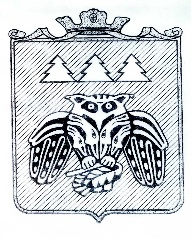 ПОСТАНОВЛЕНИЕадминистрации муниципального образованиямуниципального района «Сыктывдинский»«Сыктывдiн» муниципальнöй районынмуниципальнöй юкöнса администрациялöнШУÖМот 17 августа  2017 года 								       № 8/1449О внесении изменений в постановление администрации МО МР «Сыктывдинский» от 17 февраля 2016 года № 2/171 «Об утверждении Положения о порядке и сроках проведения аттестации кандидатов на должность руководителя и руководителей образовательных организаций, учреждений культуры, физической культуры и спорта, осуществляющих образовательную деятельность, в отношении которых функции и полномочия учредителя осуществляет администрация муниципального образования муниципального района «Сыктывдинский»В соответствии с частью 4 статьи 51 Федерального закона от 29 декабря 2012 года              № 273-ФЗ «Об образовании в Российской Федерации», администрация муниципального образования муниципального района «Сыктывдинский» ПОСТАНОВЛЯЕТ: Приложение №2 к постановлению администрации МО МР «Сыктывдинский» от 17 февраля 2016 года № 2/171 «Об утверждении Положения о порядке и сроках проведения аттестации кандидатов на должность руководителя и руководителей образовательных организаций, учреждений культуры, физической культуры и спорта, осуществляющих образовательную деятельность, в отношении которых функции и полномочия учредителя осуществляет администрация муниципального образования муниципального района «Сыктывдинский», изложить в следующей редакции:2. Управлениям образования, культуры администрации муниципального образования муниципального района «Сыктывдинский» довести настоящее постановление до сведения руководителей образовательных организаций, учреждений культуры, физической культуры и спорта, осуществляющих образовательную деятельность.3. Контроль за исполнением настоящего постановления оставляю за собой.4. Настоящее постановление вступает в силу со дня его подписания и подлежит официальному опубликованию.Первый заместитель руководителя администрации муниципального района                                                          Л.Ю. ДоронинаУтвержден постановлением  администрации муниципального образования муниципального района «Сыктывдинский»от 17 августа 2017 год № 8/1449приложение №2СОСТАВ аттестационной комиссии по проведению аттестации кандидатов на должность руководителя и руководителей образовательных организаций, учреждений культуры, физической культуры и спорта, осуществляющих образовательную деятельность, в отношении которых функции и полномочия учредителя осуществляет администрация муниципального образования муниципального района «Сыктывдинский»Доронина Л.Ю. – первый заместитель руководителя администрации муниципального района «Сыктывдинский», председатель;Гудзь Е.В. – начальник отдела общего обеспечения администрации муниципального образования муниципального района «Сыктывдинский», заместитель председателя;Ушакова Т.Н. – специалист управления образования администрации муниципального образования муниципального района «Сыктывдинский» (по согласованию), секретарь;Члены аттестационной комиссии:Панюкова Н.Н. – начальник управления образования администрации муниципального образования муниципального района «Сыктывдинский»;Катаева А.А. – заместитель начальника управления образования администрации муниципального образования муниципального района «Сыктывдинский»;Зезегова А.В. – заведующий методическим центром управления образования администрации муниципального образования муниципального района «Сыктывдинский» (по согласованию);Шеболкина Е.П. – начальник управления культуры администрации муниципального образования муниципального района «Сыктывдинский»;Таскаева В.А. – специалист администрации муниципального образования муниципального района «Сыктывдинский»;Лыюров К.Б. – главный специалист управления культуры администрации муниципального образования муниципального района «Сыктывдинский».